Liste des fournitures scolaires CE1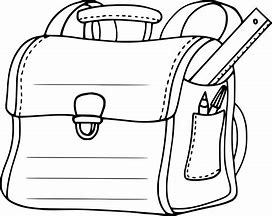 Une trousse contenant :						- 1 stylo bleu, 1 stylo rouge, 1 stylo noir, 1 stylo vert1 crayon à papier (HB)1 gomme1 taille crayon avec réservoir1 double décimètre2 surligneurs1 feutre pour ardoise1 paire de ciseaux1 bâton de colleUne petite boite à chaussure étiquetée au nom de l’enfant contenant une réserve de matériel : 4 crayons à papier, 2 gommes, 2 stylos bleus, 2 stylos rouges, 2 stylos verts, 2 stylos noirs, 4 bâtons de colle, 5 feutres à ardoiseUne trousse contenant : 	- une douzaine de crayons de couleurune douzaine de feutresUne ardoise blanche avec un chiffon pour effacerUn cahier de texteUn porte vue (80 vues), appelé aussi « lutin »Une pochette grand format avec rabats et à élastiquesUne boîte de mouchoirs en papierPour l’EPS : un short – un jogging – un tee-shirt – une paire de tennis – un sacPour la natation : un maillot – un bonnet (obligatoire) – une serviette – des lunettes Pour les arts visuels : un vieux tee-shirt ou un tablier ou une blousePS : merci de penser à bien étiqueter tout le matériel de votre enfant.